中華海員總工會111年度『提升會員人力服務品質教育訓練』主辦單位：中華海員總工會  　地點：中華海員總工會船員訓練中心(台北市杭州南路一段115號2樓)時間：中華民國111年9月2日(星期五)上午10:00-17:00【課程表】………………………………………………………………………………………『提升會員人力服務品質教育訓練』報名表※備註：     1.本表填妥後傳真至本會（02）2507-8211、電子郵件或QR CODE方式報名。     2.聯絡人：朱皓麟先生。電話（02）2515-0304或0307。電子郵件： gavin@ncsu.org.tw。     3.本訓練名額有限，請於8月26日(星期五)前報名，以便統計參加人數。　　 4.本次未達開班下限人數20人，將延期至下一梯次擇期辦理。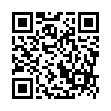 時間課程名稱主講人09:30~10:00　　　　　　　　　           報到　　　　　　　　　           報到10:00~12:00(120分鐘)海運從業人員應該學習的生涯投資理財規劃今周刊謝富旭 總編12:00~13:00休    息/休    息/13:00~17:00 (240分鐘)六十年來台灣重大海事意外報告及人命安全之探討田文國 輪機長17:00                             賦歸                             賦歸基本資料（請以正楷清楚填寫）請填妥下列資料，謝謝！！基本資料（請以正楷清楚填寫）請填妥下列資料，謝謝！！基本資料（請以正楷清楚填寫）請填妥下列資料，謝謝！！基本資料（請以正楷清楚填寫）請填妥下列資料，謝謝！！基本資料（請以正楷清楚填寫）請填妥下列資料，謝謝！！中文姓名職務身分證字號出生日期     年    月    日服務公司午餐□葷食　　□素食聯絡電話(公司)      ─          　     (手機)                      聯絡電話(公司)      ─          　     (手機)                      聯絡電話(公司)      ─          　     (手機)                      聯絡電話(公司)      ─          　     (手機)                      聯絡電話(公司)      ─          　     (手機)                      傳真號碼     ─               傳真號碼     ─               E-mail：E-mail：E-mail：